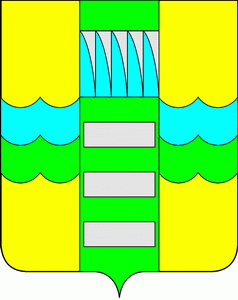 О внесении изменений в постановление Администрации муниципальногообразования город Саяногорск от 10.03.2017 №148В целях реализации приоритетного проекта «Формирование комфортной городской среды» на территории муниципального образования город Саяногорск, руководствуясь ст. ст. 30, 32 Устава муниципального образования город Саяногорск, утвержденного решением Саяногорского городского Совета депутатов от 31.05.2005 №35, Администрация муниципального образования город Саяногорск,ПОСТАНОВЛЯЕТ:	1. Внести в  постановление Администрации муниципального образования город Саяногорск от 10.03.2017 №148 «Об утверждении Порядка проведения общественных обсуждений проектов муниципальных программ формирования современной городской среды в рамках реализации приоритетного проекта  «Формирование комфортной городской среды», состава общественной комиссии для организации общественных обсуждений проектов муниципальных программ и проведения оценки предложений заинтересованных лиц, а также для осуществления контроля за реализацией муниципальных программ, положения об общественной комиссии» (далее - постановление) следующие изменения:1.2. Включить в состав членов общественной комиссии для организации общественных обсуждений проектов муниципальных программ формирования современной городской среды в рамках реализации приоритетного проекта «Формирование комфортной городской среды» и проведения оценки предложений заинтересованных лиц, а также для осуществления контроля за реализацией муниципальных программ, утвержденный приложением №2 к постановлению  Лащеву Валентину Павловну – представителя Общественного совета «Наш дом» города Саяногорска.2. Информационно-аналитическому отделу Администрации муниципального образования город Саяногорск опубликовать настоящее постановление в средствах массовой информации и разместить на официальном сайте муниципального образования город Саяногорск в сети интернет.3.  Настоящее постановление вступает в силу после дня его официального опубликования.4. Контроль за исполнением настоящего постановления возложить на заместителя Главы муниципального образования город Саяногорск по жилищно-коммунальному хозяйству, транспорту и строительству.проект постановления размещен на официальном сайте муниципального образования город Саяногорск для независимой антикоррупционной экспертизы с 15.06.2018г. по 20.06.2018г.Исполнитель: Ярцева А.С., тел. 6-24-77Рассылка: в дело, КЖКХиТ, ИАОГлава муниципального образованиягород СаяногорскЛ.М.БыковСОГЛАСОВАНО:Первый заместитель Главы муниципального образования город СаяногорскН.М.ЧвановаЗаместитель Главы муниципальногообразования город Саяногорск по ЖКХ, транспорту и строительству                                                                  С.А.БорисовУправляющий делами Администрации муниципального образования город СаяногорскА.Г.КозловскаяРуководитель Комитета по ЖКХ и Т г.Саяногорска В.С.КузьминИ.о.начальника юридической службы Администрации муниципального образования город СаяногорскЕ.А.Чернышова